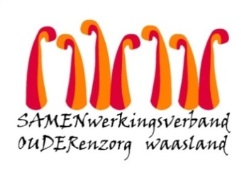 Nieuwsbrief Woonzorghuis Het Hof – 1 april 2022Beste naaste,Covid-19 en influenza
Ook al is Covid-19 wat verdrukt in het straatbeeld en niet langer een dagelijks hoofdpunt in de media, woonzorgcentra blijven extra kwetsbaar. Dit bewijst een nieuwe uitbraak in wzh Het Hof. Momenteel tellen wij 8 besmette bewoners en zijn 3 medewerkers afwezig. Gelukkig is deze Omikron-variant minder ziekmakend en stelt iedereen het relatief wel zonder zeer ernstige symptomen. Gisteren kregen wij de oproep tot verhoogde waakzaamheid en voorzichtigheid ter zake vanuit het Agentschap Zorg en Gezondheid. Het aantal uitbraken met Covid-19 in woonzorgcentra neemt de voorbije weken immers toe in Vlaanderen. Vorige week meldden 168 ouderenzorgvoorzieningen een nieuwe corona-uitbraak, tegenover 146 voorzieningen de week voordien.      Naast signalen over een belangrijke toename van het aantal uitbraken met Covid-19, merkt het agentschap dat er steeds meer bewoners en medewerkers besmet geraken met influenza (griep). Influenza en andere luchtweginfecties zijn een belangrijke oorzaak van ziekte, hospitalisatie en overlijden bij ouderen die vaak meer kwetsbaar zijn voor ernstig ziekteverloop. Luchtweginfecties kunnen zich in woonzorgcentra snel verspreiden door intensief contact tussen bewoners onderling en tussen bewoners en zorgverleners. Gelukkig hebben we naast een zeer hoge vaccinatiegraad voor Covid-19, ook altijd een zeer hoge vaccinatiegraad voor griep bij medewerkers en bewoners.De huidige maatregelen, inclusief de mondmaskerplicht, blijven dus nog even van kracht. Werken in de Hofstraat op 4, 5 en 6 aprilVan maandag 4 tot en met woensdag 6 april krijgt de Hofstraat een nieuwe toplaag asfalt. De werken werden gepland tijdens de paasvakantie om zoveel mogelijk hinder te vermijden. Gedurende deze 3 dagen geldt er een parkeerverbod in de Hofstraat. De voet- en fietspaden blijven beschikbaar.Maandag 04 april, parking wzh Het Hof bereikbaarFreeswerken in heel de Hofstraat. De Boonhemstraat wordt afgesloten aan de kant van de Hofstraat. De Richard Van Britsomstraat en de Boonhemstraat worden tijdens de werken dubbele rijrichting. De parking van wzh Het Hof en de schouwburg blijven bereikbaar.Dinsdag 05 april, parking wzc Het Hof bereikbaar stad inwaartsAsfalteringswerken in de Hofstraat, stad uitwaarts (kant schouwburg en H. Familie). De rijstrook en de buslaan gaan volledig dicht. De Boonhemstraat en de Casinostraat zijn volledig afgesloten aan de Hofstraat. Woensdag 06 april, parking wzh Het Hof NIET bereikbaar via de Hofstraat, WEL via de SpoorweglaanAsfalteringswerken stad inwaarts, richting Onze-Lieve-Vrouwplein. Onze parking is niet bereikbaar via de Hofstraat. Wij zetten de poort open aan de Spoorweglaan en voorzien een doorgang doorheen de werf.Deze werken zijn onder voorbehoud van onvoorziene weersomstandigheden. Bij regenweer kan de asfaltering immers niet doorgaan.VariaDe werfzone werd deze week ietwat ingekrompen, waardoor extra parkeergelegenheid beschikbaar is gekomen op de parking.Het project Odette is aan de tweede behandelingsronde begonnen. Het onderzoeksteam van project Odette heeft de voorbije jaren een methode ontwikkeld waarmee zorgverleners het gedrag van personen met dementie gemakkelijker begrijpen en een niet medicamenteuze oplossing aanbieden.  Aarzel niet ons te contacteren indien u nog vragen of bezorgdheden heeft. Met vriendelijke groet,Youri Van Puymbrouck
Dagelijks verantwoordelijke 